EthiopiaEthiopiaEthiopiaMarch 2023March 2023March 2023March 2023SundayMondayTuesdayWednesdayThursdayFridaySaturday1234Victory at Adwa Day5678910111213141516171819202122232425First day of Ramadan262728293031Day of Lament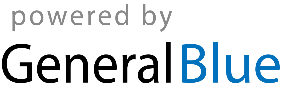 